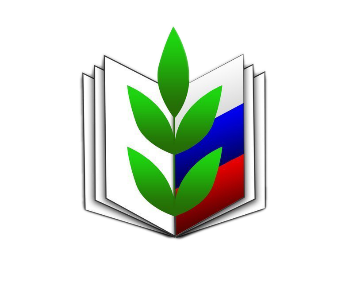 Профсоюз работников народного образования и наукиРоссийской ФедерацииТЮМЕНСКАЯ МЕЖРЕГИОНАЛЬНАЯ ОРГАНИЗАЦИЯИНФОРМАЦИОННЫЙ БЮЛЛЕТЕНЬ  №2(50)ОТЧЕТНЫЙ ДОКЛАД ТМО Общероссийского Профсоюза образованияза 2017 год и задачах на 2018 годТюмень, февраль  2018 г.Отчетный доклад ТМО Общероссийского Профсоюза образованияза 2017 год и задачах на 2018 год	В соответствии с постановлением Исполкома Профсоюза от 19 декабря 2016  г. №7-13  2017 год был объявлен Годом профсоюзного PR-движения.	Практическая деятельность ТМО Общероссийского Профсоюза образования была направлена на достижение эффективных результатов социального партнерства в целях стимулирования роста уровня доходов работников, повышения социального статуса педагога, дальнейшего развитию учительского потенциала и роста престижа профессии. Что сделано?  Что удалось?Социальное партнерство	В 2017 году ТМО Общероссийского Профсоюза образования совместно с Департаментом образования и науки Тюменской области продлили действие  Регионального отраслевого соглашения по организациям системы образования Тюменской области до 01 июля 2018 года.	В Ханты-Мансийской и Ямало-Ненецкой окружных организациях Профсоюза в течение года также действовали Региональные отраслевые соглашения.	В 2017 году в целях дальнейшего совершенствования социально-партнерских отношений проведена работа по анализу эффективности договорного регулирования на уровне местных и первичных профсоюзных организаций, что дало возможность дополнительно заключить 3 территориальных отраслевых соглашений на местном уровне и продолжить работу по подготовке и заключению  новых коллективных договоров на юге Тюменской области в связи с реорганизацией в форме присоединения образовательных учреждений.	На 01.01.2018 процент охвата коллективными договорами составляет 97,7% от количества образовательных учреждений, являющихся юридическими лицами.	Профсоюзный актив, работники аппаратов ТМО Общероссийского Профсоюза образования, Ханты-Мансийской и Ямало-Ненецкой окружных организаций Профсоюза активно участвуют в работе органов общественного контроля системы образования регионов, а также в экспертизе законодательных и нормативных правовых актов.	В отчетном периоде профсоюзными организациями Ханты-Мансийского автономного округа проведена экспертиза проекта окружного закона «Об окружном бюджете на 2018 год и на плановый период 2019 и .г.» в части обеспечения выплаты компенсации по коммунальным льготам работникам образовательных учреждений и окружного закона «Об образовании в Ханты-Мансийском автономном округе - Югре» в части внесения изменений по увеличению размера дополнительной  меры социальной поддержки при выходе на пенсию до величины прожиточного минимума (сейчас за основу берется базовый оклад), а также 7 региональных нормативных правовых  актов и 39 муниципальных нормативных правовых актов, всего - 48. 	Наибольшее количество было рассмотрено профсоюзными организациями  г. Нижневартовска (7), Сургута (6), Нягани (9), Урая (6) и др.  	Некоторые из рассмотренных проектов нормативных правовых актов:проект постановления Правительства автономного округа о внесении изменений в порядок предоставления компенсации оплаты коммунальных услуг педагогическим работникам в сельской местности; изменения в приказ Департамента образования и молодежной политики ХМАО, утверждающий Положение об оплате труда работников государственных образовательных организаций, в соответствии с которым были внесены существенные изменения в систему оплаты труда; дополнительно, после утверждения приказа в новой редакции,  вносились изменения в течение года еще трижды;Положение о размерах, условиях и порядке установления стимулирующих выплат руководителям муниципальных образовательных организаций; Положение о выплатах социального характера работникам муниципальных учреждений на 2017 год; Положение о размере, условиях и порядке компенсации расходов на оплату стоимости проезда и провоза багажа к месту использования отпуска и обратно лицам, работающим в организациях, финансируемых из соответствующего бюджета; О создании условий для  проведения аттестации педагогических работников государственных и муниципальных образовательных учреждений и другие.	Следует отметить основные достижения профактива и работников аппарата Ханты-Мансийской окружной организации Профсоюза при работе по согласованию  проекта приказа Департамента образования и молодежной политики  Ханты-Мансийского автономного округа-Югры «Об утверждении Положений об установлении систем оплаты труда работников государственных образовательных организаций Ханты-Мансийского автономного округа – Югры»: - в ходе проведенной совместной с Департаментом работы разработана редакция документа, которая,  с одной стороны, на основании всех произведенных расчетов,  не создает предпосылок для возможного ухудшения правового положения в  оплате труда работников образования, с другой стороны, соблюдены требования Постановления Правительства автономного округа от 3 ноября 2016 года № 431-п «О требованиях к системам оплаты труда работников государственных учреждений Ханты-Мансийского автономного округа – Югры»;- в соответствии с Постановлением № 431-п  предполагалось, что  все изменения в системах оплаты труда  должны вступить в силу с 01.01.2017, однако в результате совместной работы Окружной организации Профсоюза и Департамента образования ХМАО-Югры удалось перенести этот срок на 01 сентября 2017 года;- впервые неурегулированные вопросы и разногласия по проекту нормативного правового акта оформлены протоколом, подписанным обеими сторонами, в котором определены мероприятия по дальнейшей работе;- увеличился размер гарантированной части заработной платы, и, как следствие, -  некоторое увеличение средней заработной платы. По отдельным  должностям расчетным методом прогнозируется рост заработной платы до 13 %;- максимальный размер единовременной выплаты к отпуску увеличен с 1,2 до 2 месячных фондов заработной платы;- увеличены и скорректированы отдельные коэффициенты специфики преподаваемых предметов;- устранены нарушения в схемах расчета должностного оклада по категориям должностей (например, руководителей и их заместителей);- приведен в соответствие порядок начисления коэффициента за квалификацию по должностям;- в перечне должностей при начислении стимулирующих выплат  было упущено несколько должностей работников, сейчас этот перечень дополнен;- дополнительная  мера социальной поддержки - «25 окладов при выходе на пенсию» из приказа Департамента исключена и, как ранее, регулируется Законом автономного округа. 	Закрепление данной  меры поддержки на законодательном уровне создает дополнительную гарантию того, что вопрос исключения этой меры поддержки должен будет получить одобрение не только Департаментов, но и депутатов Думы ХМАО-Югры. 	Дополнительно после принятия первых изменений удалось вернуть квартальные выплаты и допускается установление размера стимулирующих выплат до 100% по отдельным показателям и т.д.	В отчетном периоде профсоюзными организациями и специалистами аппарата Ямало-Ненецкого автономного округа проведена экспертиза:- закона Ямало-Ненецкого автономного округа «О внесении изменений в Закон ЯНАО «О социальном партнерстве в сфере труда в Ямало-Ненецком автономном округе»;- постановления Правительства ЯНАО «О внесении изменений в постановление Правительства Ямало-Ненецкого автономного округа от 08 июля 2010 года № 127-П «О Регламенте Правительства Ямало-Ненецкого автономного округа».	В проведении экспертизы по 14 проектам муниципальных нормативных правовых актов активное участие приняли – Ноябрьская и Муравленковская городские организации, Пуровская районная организация.	В течение 2017 года на юге Тюменской области председатель и специалисты аппарата ТМО Общероссийского Профсоюза образования участвовали в разработке и экспертизе проекта областного закона,  регионального нормативного правового акта и 2 муниципальных НПА:  - проекта закона Тюменской области:  «Об областном бюджете на 2018 год и на плановый период 2019 и .г.»  в части планирования финансовых средств на реализацию образовательных программ в государственных и муниципальных образовательных учреждениях; на подготовку и дополнительное профессиональное образование педагогических работников и руководителей ОУ через Тюменский областной государственный институт развития регионального образования, на проведение специальной оценки условий труда в ОУ, проведение предварительных и периодических медицинских осмотров;- проекта постановления Правительства Тюменской области: «О внесении изменений в постановление Правительства Тюменской области от 16.04.2014 № 162-п «Об установлении дополнительных мер стимулирования работников образовательных организаций» в части учреждения премии Губернатора Тюменской области победителям и призерам областного конкурса профессионального мастерства «Педагог года», а также единовременного вознаграждения педагогам, подготовившим победителей или призеров мероприятий всероссийского или международного уровней, выпускников, набравших 100 баллов по результатам ЕГЭ;- постановления Администрации города Тюмени от 12 декабря 2016 г. № 484-пк, где утвержден Порядок размещения информации о среднемесячной заработной плате руководителей, их заместителей и главных бухгалтеров (далее - информация о среднемесячной заработной плате) муниципальных учреждений города Тюмени в информационно-телекоммуникационной сети «Интернет», согласно  которому руководители ОУ должны были разместить информацию о среднемесячной заработной плате в сети «Интернет» не позднее 31 марта 2017 года, т.е. о рассчитываемой заработной плате за 2016 год, что не соответствовало нормам трудового законодательства. По итогам проведенной экспертизы обратились в прокуратуру г. Тюмени и администрацию г. Тюмени;- постановления Администрации г. Ханты-Мансийска ХМАО-Югры от 31.01.2017, где в п.11 содержится норма, противоречащая ст. 79 ТК РФ, в связи с чем было направлено разъяснение в Ханты-Мансийскую городскую организацию Профсоюза для обращения в Администрацию г. Ханты-Мансийска.	Активно участвуют в разработке и внесении предложений в проекты НПА органов местного самоуправления председатели местных профорганизаций юга Тюменской области (всего рассмотрено 56 НПА):  Нижнетавдинской районной (31), Голышмановской (6), Ярковской (6), Сорокинской (5), Викуловской (3)  районных организаций Профсоюза и др.Стимулирование роста уровня доходов работников образования	В результате активной деятельности областного объединения профсоюзов, куда входят и отраслевые профсоюзы, с 1 января 2018 года в регионе увеличена минимальная заработной плата. 	Тюменским Облсовпрофом направлялось разработанное с участием представителей и нашей профсоюзной организации предложение в Правительство Тюменской области и автономных округов об увеличении минимальной заработной платы до величины прожиточного минимума трудоспособного населения, что и реализовано на сегодняшний день в  автономных округах, а на юге области, надеемся, такое решение будет принято в ближайшее время.	Итак, минимальная заработная плата составляет:- на юге области  9530 рублей (с районным коэффициентом - 10959,5 рублей, а величина прожиточного минимума за II квартал 2017 г. для трудоспособного населения -  11212 рублей), - в Ханты-Мансийском и Ямало-Ненецком автономных округах – 9489 рублей (МРОТ) с начислением на нее районного коэффициента и процентной надбавки за стаж работы в районах Крайнего Севера и приравненных к ним местностях (но не ниже величины прожиточного минимума трудоспособного населения, установленного в округе). 	Таким образом, в ЯНАО МЗП с 1 января 2018 года может достичь 24,6 тыс. рублей, в ХМАО-Югре (кроме Белоярского и Березовского районов) не менее 20875,8 рубля (процентная надбавка 50%), а для Белоярского и Березовского районов (процентная надбавка 80%) не менее 23722,5 рубля.		В целях защиты социально-трудовых прав и интересов работников образования осуществляется постоянный контроль над уровнем оплаты и нормирования труда, а также соблюдением сроков выплаты заработной платы.	Межрегиональная организация Профсоюза ежемесячно отслеживает статистические показатели по области и проводит анализ соответствия заработной платы в отрасли к средней по экономике региона. На данный момент на юге области она составляет 103%. Среднемесячная заработная плата педагогических работников общеобразовательных учреждений по итогам 2017 года составила 39443 рубля на юге, 61894 – в Ханты-Мансийском, и 77000 - в Ямало-Ненецком автономных округах. В дошкольном образовании на юге области - 36990 рублей, на Ямале - 56000, в Югре - 52822. В профессиональном образовании  - 41857 рублей. В связи с обращениями членов Профсоюза и на основании просьбы Департамента образования и науки Тюменской области осуществлены совместные проверки образовательных учреждений  профессионального образования по вопросам оплаты труда и распределения стимулирующих выплат. Такие же проверки прошли в общеобразовательных учреждениях  Ямало-Ненецкого автономного округа. В ходе проверок давались подробные разъяснения по правоприменению норм трудового законодательства и региональных нормативных правовых актов.	В отчетный период для членов Профсоюза удалось сохранить все социальные льготы, гарантии и компенсации, предусмотренные региональными законодательными актами.	За счет средств, выделяемых из областного и окружных бюджетов на социальную часть фонда оплаты труда, работники системы образования продолжили получать единовременное вознаграждение при достижении пенсионного возраста, ежемесячные доплаты за государственные награды. Продолжается реализация Закона Тюменской области о предоставлении субсидий и займов на строительство или приобретение жилья за счет средств областного бюджета. За 2017 год 179 работников образования получили субсидии и приобрели жилье. Всего за 2017 год 317  работников отрасли улучшили свои жилищные условия за счет различных программ как федерального, так и  регионального уровня.	В Ханты-Мансийском автономном округе удалось сохранить дополнительную меру социальной поддержки по выплате 25 должностных окладов при выходе на пенсию, которую по инициативе исполнительных органов государственной власти автономного округа планировали исключить с января 2017 года. Экономическая эффективность от активных действий Профсоюза  по этому вопросу составила более 400 млн. рублей.	Главное достижение - это содействие созданию правовых условий для начисления районных коэффициентов и процентных надбавок на фактический заработок.	В результате активных действий профсоюзных организаций, обращений и сбора подписей в органы государственной власти удалось через Конституционный Суд РФ получить положительное решение, согласно которому районный коэффициент и процентная надбавка, начисляемая в связи с работой в местностях с особыми климатическими условиями, не могут включаться в состав минимального размера оплаты труда.	В 2017 году Профсоюзом рассмотрено 22 законопроекта и иных нормативных правовых актов в сфере социально-трудовых отношений, подготовлено и направлено 26 инициативных предложений в органы исполнительной и законодательной власти федерального и регионального уровня. 		ТМО Общероссийского Профсоюза образования в течение 2017 года обеспечивала представительство и защиту социально-трудовых прав и интересов членов Профсоюза в судах и комиссиях по трудовым спорам (КТС). Всего за 2017 год получили письменные ответы и устные консультации по социально-экономическим вопросам 4675 членов Профсоюза, 127 работникам образования оказана помощь при оформлении документов в КТС и суды. По вопросам соблюдения трудового законодательства и иных нормативных правовых актов сферы образования были проверены 700 образовательных организаций, причем 342 учреждения проверены совместно с органами, осуществляющими управление в сфере образования. Представителям работодателя и профсоюзному комитету в период проверки оказывалась практическая помощь в устранении выявленных нарушений.Регулирование рабочего времени. Устранение избыточной отчетности работников образования	Приказом Министерства образования и науки Российской Федерации от 11 мая 2016 года № 536 утверждены «Особенности режима рабочего времени и времени отдыха педагогических и иных работников организаций, осуществляющих образовательную деятельность», в разработке которого приняли активное участие эксперты ЦС Профсоюза. Специалистами аппарата Профсоюза были подготовлены комментарий к данному приказу и бюллетень «Рабочее время работников образовательных организаций».	Профсоюзный актив и работники аппарата ТМО Общероссийского Профсоюза образования продолжили разъяснительную  и консультационную работу по вопросам регулирования рабочего времени, используя в этих целях различные формы профсоюзной деятельности. В течение 2017 года было проведено 23 выездных семинара в местные профсоюзные организации г.г. Надыма, Нижневартовска, Сургута, Ханты-Мансийска, Тюмени, Ишима, а также Голышмановского, Омутинского, Тюменского, Ишимского, Исетского и других муниципальных районов. На выездных семинарах присутствовали не только председатели первичных организаций, но и руководители образовательных организаций.	Информационный бюллетень, подготовленный ЦС Профсоюза, был переиздан и доведен до каждой местной организации, а также размещен на сайте ТМО Общероссийского Профсоюза образования. По вопросам регулирования рабочего времени прошел Университет правовых знаний в режиме видеоконференцсвязи. Вопросы особенностей режима рабочего времени и времени отдыха педагогических работников были рассмотрены на семинарах с молодыми педагогами.	В 2017 году профсоюзный актив особое внимание уделял вопросам оптимизации отчетности в сфере образования. Письмо Минобрнауки России и Центрального Совета Профсоюза с рекомендациями по сокращению и устранению избыточной отчетности учителей доведено до всех первичных профсоюзных организаций.	В течение года осуществлялся профсоюзный контроль над реализацией мер по устранению избыточной отчетности учителей, урегулированных в Региональном отраслевом соглашении по учреждениям системы образования Тюменской области на 2014-2017 г.г., пролонгированном до 01.07.2018.	На заседании Университета правовых знаний 03.05.2017 были рассмотрены сравнительные итоги мониторингов по устранению избыточной отчетности учителей образовательных организаций муниципальных образований Тюменской области.	Совместно с Департаментом образования и науки Тюменской области проведена работа по устранению избыточной отчетности и документооборота. В марте 2017 года проведено отраслевое совещание по вопросам автоматизации процессов управления. Внедрена автоматизированная информационная система «Электронная школа», использование которой позволяет оптимизировать временные затраты на сбор и предоставление информации. Предоставление отчетности введено в должностные обязанности административно-управленческого персонала школы. Разработаны и утверждены методические рекомендации по организации ведения электронного документооборота в школах и примерное положение о введении электронного журнала. В апреле 2017 года проведен второй этап мониторинга по устранению избыточной отчетности учителей во всех общеобразовательных учреждениях юга Тюменской области, в 13 муниципалитетах ХМАО-Югры и 10 муниципальных образованиях ЯНАО. Итоги мониторинга были рассмотрены на президиуме ТМО Общероссийского Профсоюза образования. Работа по устранению избыточной отчетности учителей продолжается и находится на постоянном профсоюзном контроле.Развитие учительского потенциала. Работа с молодыми членами Профсоюза	Развитие учительского потенциала в 2017 году являлось по-прежнему приоритетным направлением деятельности Тюменской межрегиональной организации Профсоюза работников народного образования и науки Российской Федерации.В течение года участвовали в независимой оценке качества образования, в отборе лучших учителей на грант Президента РФ, аттестации педагогических кадров. В 2017 году провели разъяснительную, консультативную работу по проекту национальной системы учительского роста (НСУР), по применению профессионального стандарта педагога (воспитателя, учителя), в частности, обращали внимание на обязательность применения профессиональных стандартов в сфере образования фактически только в части требований к квалификации.Проведены совещания и семинары по вопросам регулирования рабочего времени педагогических работников и мониторинги по интенсивности учительского труда из-за избыточной отчетности. Итоги мониторингов рассмотрены на президиуме ТМО Общероссийского Профсоюза образования. Изучив результаты мониторингов, пришли к выводу о необходимости дополнения Регионального отраслевого соглашения по организациям системы образования Тюменской области на 2014-2017 г.г. мерами по сокращению и устранению избыточной нагрузки на учительские кадры.ТМО Общероссийского Профсоюза образования по-прежнему является соучредителем конкурсов педагогического мастерства «Педагог года», «Сердце отдаю детям», «Воспитатель года». В вопросах престижа профессии большую помощь оказывают ветеранские организации.Областной и районные советы ветеранов педагогического труда направили свою деятельность на выполнение основных задач, определённых Министерством образования и науки Российской Федерации и Центральным Советом Профсоюза работников народного образования и науки Российской Федерации. Особое внимание направлено на усиление работы по пропаганде роли учителя, школы в жизни села и города, в его истории и развитии и повышении  значимости и авторитета учительской профессии со стороны общественности.Данные направления деятельности осуществляются через- работу ветеранских организаций с молодыми педагогами;- организацию профориентации с учащимися старших классов на учительскую профессию;- создание и развитие школьных краеведческих музеев;- наглядную агитацию, организацию встреч с учителями, с ветеранами школы, представителями учительских династий;- более глубокое изучение истории школы, роли учащихся в развитии села, в создании лучших его традиций;- использование СМИ, местного радио и телевидения, выступления в печати «Интересные страницы школьной истории».С этой целью был разработан в целом по области и в каждом муниципальном образовании подробный план мероприятий («дорожная карта») по выполнению главных направлений деятельности.Советы ветеранов не оставили в стороне и заботу о ветеранах, их участие в жизни своих педагогических коллективов, в работе с учащимися школы. Был запланирован и успешно прошёл смотр-конкурс видеороликов, слайдов, информационных зарисовок «Как живём, ветераны?», посвященный Году Кино, на котором представлены интересные материалы о жизни, работе педагогов школы, её ветеранов. Победили работы, представленные учащимися Вагайского, Тюменского, Уватского районов, педагогами и руководителями школ Сладковского района.Проведены выездные заседания областного Совета ВПТ, встречи с ветеранами педтруда в Тюменском и Ялуторовском районах по проблеме «Как живут ветераны, что их волнует и главное - чем могут помочь они своей школе» (в работе с молодыми педагогами и в расширении знаний учащихся об истории школы, о её традициях и о педагогах).Проведён областной семинар-совещание председателей районных советов по проблеме «Повышение престижа педагогической профессии. Имидж педагога». Был определён алгоритм в решении данной проблемы (в помощь районным советам ВПТ), разработаны методические рекомендации, во всех территориях проведены по данной теме семинары-практикумы для молодых педагогов, для педагогов-наставников.Составлена во всех муниципальных образованиях области «Дорожная карта» (мероприятия по реализации данной проблемы), включены в деятельность школьные, поселковые советы ВПТ.Обобщена работа Уватской организации ВПТ с молодыми педагогами для распространения опыта педагогов-наставников по адаптации начинающих учителей и закреплении их в образовательных учреждениях. Работа по главным направлениям, определённым «Дорожной картой», ведётся во всех территориях Тюменской области.Вот несколько примеров:- встреча заслуженных учителей района с молодыми педагогами «Школа - наша жизнь и судьба» (Вагайский район);- участие молодых педагогов в муниципальном проекте «Мы - будущее района» (Армизонский район);- в каждом ОУ собраны материалы о педагогах-ветеранах, работавших с момента открытия школы (город Ишим);- конкурс школьных презентаций, посвящённых учительской профессии (Абатский район);- классные часы «Вернись в родную школу» для выпускников школы, встречи с  выпускниками, вернувшимися в школу уже учителями (Абатский район);- конкурс на лучший видеоролик «Мой учитель - самый лучший» (Юргинский район);- конкурс сочинений учащихся «Если бы я был учителем....» (Юргинский район).На мероприятия по сохранению учительского потенциала было израсходовано 6,9% от профсоюзного бюджета.В 2018 году запланированы:- смотр-конкурс «Роль школьного музея в пропаганде педагогическойпрофессии»;- смотр-конкурс видеоклипов или слайд-фильмов «Школьный музей-пропагандист профессии учителя»;- конкурс сочинений учащихся о профессии учителя, о своих педагогах, об учителях, награждённых ведомственными и государственными наградами.Одним из направлений работы ТМО Общероссийского Профсоюза образования, способствующим развитию учительского потенциала, является работа с молодыми педагогами. Эту работу в Тюменской области осуществляет Совет молодых педагогов, как постоянно действующее объединение при Тюменской межрегиональной организации Профсоюза.На 1 января 2018 года в Тюменской области действует 46 городских и районных Советов молодых педагогов, в которых объединено более 2 тысяч молодых специалистов системы образования.В 2017 году были проведены четыре Совета молодых педагогов: два - выездных и два - в режиме он-лайн. Прошел трехдневный семинар в г.Тобольске и летний культурно-образовательный тур «Уроки истории» в г.Санкт-Петербурге и Ленинградской области. Традиционно молодые специалисты приняли участие в мероприятиях ЦС Профсоюза, Уральского федерального округа, Марийской республиканской организации Профсоюза, таких как: летняя педагогическая школа в Крыму, августовский слет молодых в Челябинской области, «Таир» в республике Марий-Эл.В 2017 году продолжили реализацию проектов: «Молодые - молодым» (молодежное наставничество), «Педагог года Тюменской области». Неделю молодых педагогов, которая традиционно проходит в период осенних каникул, открыли встречей выпускников вузов 2017 года, впервые приступивших к педагогической деятельности. На встрече присутствовало 157 молодых педагогов.Постоянное взаимодействие членов Совета и актива осуществляется через социальную сеть «ВКонтакте», сайт ТМО Общероссийского Профсоюза образования (который в этом году был обновлен) и др.В работе с молодыми педагогами продолжается реализация идеи развития уровня общей культуры педагога, а вопросы имиджа педагогической профессии составляют основу информационной работы.На всех массовых мероприятиях Совета, а также через Интернет-ресурсы прошло обсуждение и разъяснительная работа по основным положениям молодежной политики в Российской Федерации, основополагающих документов Министерства образования и науки Российской Федерации таких, как: национальная система учительского роста, профессиональный стандарт педагога, положение по аттестации и др.Продолжена работа по социальной поддержке молодых педагогов. Специалисты аппарата ТМО Общероссийского Профсоюза образования провели мониторинг по обеспечению жильем педагогов и вышли с предложением к Губернатору области о внесении изменений в постановление Правительства Тюменской области по субсидиям для приобретения жилья, в части сокращения срока необходимого педагогического стажа с 10 лет до 5.	ТМО Общероссийского Профсоюза образования в 2017 году продолжила работу по привлечению студенческих коллективов в активную профсоюзную деятельность. Традиционно в области прошел конкурс «Студенческий лидер», конкурс на лучшую профгруппу. Представители Тюменского студенчества приняли участие в конкурсе на лучшую профгруппу в Уральском федеральном округе. Профгруппа индустриального университета заняла первое место.	Для организаторов студенческих стипендиальных комиссий Уральского федерального округа был проведен на базе нашей организации семинар, в котором приняли участие более ста студентов. ТМО Общероссийского Профсоюза образования в отчетный период  продолжила выплачивать профсоюзную стипендию наиболее активным студентам. Из бюджета ТМО Общероссийского Профсоюза образования было израсходовано почти 6,9% для работы с молодыми членами Профсоюза.Обеспечение безопасных и комфортных условий трудаВопросы охраны труда профсоюзными организациями всех уровней решаются совместно с социальными партнерами.В большинстве учреждений разработаны и утверждены по согласованию с профкомами Положения об управлении охраной труда. Мониторинг, проведенный ТМО Общероссийского Профсоюза образования в 2017 году, показал, что представители первичных профсоюзных организаций введены в состав комиссии по специальной оценке условий труда. Статус профсоюзного представителя подтверждается протоколом заседания выборного органа первичной профсоюзной организации. В коллективных договорах предусмотрено финансирование мероприятий по охране труда. Представители профсоюзных организаций принимают участие в приемке образовательных учреждений к началу нового учебного года.Выборные органы первичных профсоюзных организаций осуществляют постоянный контроль за соблюдением работодателями теплового режима, требований к уровню освещенности на рабочих местах.ТМО Общероссийского Профсоюза образования в ноябре 2017 года организовала обучение уполномоченных по охране труда   в Курганском учебном центре. Уполномоченные по охране труда г. Сургута прошли обучения в научно-исследовательском институте безопасности жизнедеятельности в городе Тюмени.На юге Тюменской области проводилось обучение по охране труда через ТОГИРРО, приглашали специалистов региональных и муниципальных органов образования, израсходовано на обучение по охране труда 33007, 2 тысяч рублей.В Ханты-Мансийском автономном округе за 2017 год обучено по охране труда более 1000 человек (г.г. Ханты-Мансийск, Сургут, Нижневартовск, Когалым, а также Кондинский и Советский муниципальные районы), израсходовано на эти цели 8544,8 тысяч рублей.15 февраля 2017 года Ханты-Мансийским окружкомом организована и проведена видеоконференция по вопросам охраны труда и созданию здоровых и безопасных условий труда работников образовательных учреждений.В ЯНАО на обучение по охране труда израсходовано 1211,0 тысяч рублей.Профсоюзный актив г. Тюмени и Вагайского района активно участвовали в Днях Профсоюза, проведенных специалистами Тюменского облсовпрофа, где рассматривались вопросы условий и охраны труда, в том числе нормативная основа проведения специальной оценки условий труда и участия в ней представителей первичных профсоюзных организаций.Местные и первичные организации Профсоюза участвовали в организации и проведении ежегодных мероприятий, посвященных Всемирному дню охраны труда, в рамках которого организованы  круглые столы, совещания в педагогических коллективах «Выполнение мероприятий по охране труда»; проверки «Санитарное и техническое состояние кабинетов, спортивного зала, школьных столовых»; обновление материала в профсоюзном уголке по охране труда, выпускались информационные листки, профсоюзные вестники.Так, Тобольской районной организацией проведена акция в рамках Всемирного дня охраны труда, в ходе которой обращалось внимание на наличие и правильность ведения документации по охране труда, выплаты компенсаций за вредные условия труда, своевременность проведения инструктажей, наличие инструкций по охране труда, обеспечение спецодеждой и др.Во многих местных организациях Профсоюза проведены семинары по теме: «Специальная оценка труда в ОУ», вопросы охраны труда обсуждаются на заседаниях президиумов, комитетов.Ялуторовская районная организация большое внимание уделяет вопросам изучения, обобщения и распространения опыта в области охраны труда, систематически разрабатывается и направляется во все ОУ информация в форме презентации «Уполномоченные лица Профсоюза по охране труда — главное звено общественного контроля за охраной труда в организации», Памяток руководителям, внештатным техническим инспекторам труда (например, «О новом порядке прохождения предварительных и периодических медосмотров», «Электробезопасность в образовательных организациях» и др.).В декабре 2017 года специалистами ТМО Общероссийского Профсоюза образования разработан и издан информационно-методический бюллетень «Специалист по охране труда и уполномоченный по охране труда: общее и различие», который был роздан членам президиума ТМО Общероссийского Профсоюза образования и направлен председателям местных организаций Профсоюза для использования в своей деятельности и деятельности первичных профсоюзных организаций.	Межрегиональная организация Профсоюза в 2017 году продолжила организацию оздоровления членов Профсоюза. В течение года более 1,5 тысяч членов Профсоюза отдохнули и пролечились в санаториях и базах отдыха по путевкам со скидкой от 20% до 50%, а  тысяча работников была оздоровлена по путевкам, приобретенным полностью за счет профсоюзного бюджета либо средств социальных партнеров.ТМО Общероссийского Профсоюза образования заключала договоры со скидкой от 10% до 25% со здравницами юга Тюменской области, Крыма и Адлера.В 2017 году прошла областная Спартакиада по двенадцати видам спорта среди педагогических коллективов общего, профессионального и высшего образования.Информационная работаВ соответствии с  Программой развития деятельности Профсоюза одним из важнейших стратегических целей развития Профсоюза является его организационное, кадровое и финансовое укрепление, повышение профессионализма кадров и актива, совершенствование информационной  составляющей уставной деятельности. Поставлена задача последовательно развивать информационную работу, опираясь на современные формы и методы связей с общественностью и новейшие информационно-коммуникационные технологии.Для реализации этих целей 2017 год был объявлен «Годом профсоюзного PR-движения». Что удалось в 2017 году? Проведен мониторинг информационных ресурсов местных и  первичных профсоюзных организаций, продолжен конкурс на лучший сайт территориальной организации. ТМО Общероссийского Профсоюза образования  полностью обновила свой сайт.Для информирования членов Профсоюза активнее стали использовать группы «ВКонтакте», Facebook. Продолжили сотрудничество с региональными и местными СМИ, журналом «Сибирское богатство», газетой «Мой Профсоюз».Для обучения членов Профсоюза постоянно используем вебинары, онлайн-совещания, селекторные совещания. Приняли участие во всероссийских интернет-акциях «Я в Профсоюзе», в конкурсе «На лучшую публикацию в газете «Мой Профсоюз», подготовили видеоролик для видеожурнала «Вместе».В 2017 году значительно увеличено количество актуальных профсоюзных новостей и на сайте, и в группах «ВКонтакте».Развитие профсоюзного образования и сохранение профсоюзного членстваОбучение и постоянная информированность профактива в 2017 году была первоочередной задачей ТМО Профсоюза. На первое января в штате ТМО Профсоюза работает 104 профсоюзных работника, на общественных началах 12344 человека.Профсоюзный актив принял участие во всех семинарах и курсах, проводимых ЦС Профсоюза, продолжила работу областная школа профсоюзного актива. В 2017 году практиковались выездные семинары, дни Профсоюза в местных профсоюзных организациях. Всего в 2017 году обучение прошли более 600 человек. На эти цели из средств профсоюзного бюджета было израсходовано 4,9%.По состоянию на 1 января 2018 года в структуре Тюменской межрегиональной организации Профсоюза изменений по сравнению прошлым годом не произошло. В составе 2 окружные организации: Ханты-Мансийская и Ямало-Ненецкая. На территории Тюменской области из 61 муниципальных образований работает 58 местных организаций Профсоюза. Не созданы местные организации на территории 3-х муниципальных образованиях в городах Новый Уренгой, Радужный, Югорск.Из 1332 образовательных организаций отрасли в 1241 созданы и работают первичные профсоюзные организации, что составляет 93,2 % от общего количества организаций. Резервом для развития профсоюзной структуры, расширения профсоюзного членства являются около 100 образовательных организаций, основную долю составляют общеобразовательные организации, дошкольные образовательные организации, в которых нет профсоюзных организаций. Количество первичных профсоюзных организаций по сравнению с 2016 годом уменьшилось на одну единицу.В результате работы по мотивации профсоюзного членства ( а этот вопрос неоднократно рассматривался на заседаниях выборных органов всей структуры Тюменской межрегиональной организации) за 2017 год создано 48 ППО в Ямало-Ненецком, Ханты-Мансийском автономных округах и г. Тюмени. Но процесс реорганизации образовательных организаций продолжается. И как итог – количество первичных профсоюзных организаций по сравнению с 2016 годом уменьшилось на 1 единицу. В 2017 году уменьшилась численность работников в образовательных организациях на 1103 человека и как результат – произошло общее  уменьшение численности членов Профсоюза на 856 человек.Всего за 2017 году принято в Профсоюз 1600 человек. В составе принятых в Профсоюз 37% - студенты первых курсов учреждений высшего образования. Выбыло из Профсоюза 2456 человек, в том числе 2100 (85,5°%) студентов с завершением обучения в ВУЗе.Охват профсоюзным членством среди работающих остался на уроне прошлого года и составляет 69,9%. В профсоюзных организациях Ханты- Мансийского автономного округа этот показатель выше областного и составляет - 77,0%. Высокий охват в Голышмановской (80,0%), Ишимской (87,1%), Нижнетавдинской (91,7%), Нефтеюганской (98,2%), Березовской (85,4°%) районных организациях, в городах Когалым (97,8%), Сургут (91,3°%),  Нижневартовск (90,25), Пыть-Ях (81,2%), Нефтеюганск (83,4%). В профсоюзной организации Тюменского техникума индустрии питания, коммерции и сервиса все работники (100 %) являются членами Профсоюза.Значительно ниже областного показателя процент охвата профчленством в Омутинской (32,7%), Тюменской (21,1%), Белоярской (31,6%) районных профсоюзных организациях, в городах Мегионе (33,7%), Нягани (35,5%).В 2018 году по-прежнему одной из основных задач является организационное, финансовое и кадровое укрепление местных, окружных и межрегиональной организаций Профсоюза.Для эффективного решения социальных вопросов и экономических интересов членов Профсоюза необходимо продолжить укрепление первичных профсоюзных организаций, увеличивая членство в Профсоюзе до 50 процентов. Одной из главных задач  2018 года – стимулирование роста доходов работников образования и сохранение фактически достигнутого уровня прав и гарантий педагогических работников.